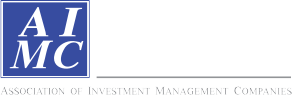 Return and Risk statistics for Thailand Mutual fundsReturn and Risk statistics for Thailand Mutual fundsReturn and Risk statistics for Thailand Mutual fundsReturn and Risk statistics for Thailand Mutual fundsReturn and Risk statistics for Thailand Mutual fundsAIMC CategoryThai Mixed (between free and lease hold)Fund of Property fund -Thai and ForeignEmerging MarketLTFReturn and Risk statistics for Thailand Mutual fundsข้อตกลงและเงื่อนไขของข้อมูลเปรียบเทียบผลการดำเนินงานแบบเปอร์เซ็นต์ไทล์(Disclaimer of Peer group Fund Performance)ผลการดำเนินงานในอดีตของกองทุน มิได้เป็นสิ่งยืนยันถึงผลการดำเนินงานในอนาคตผู้ลงทุนสามารถดูข้อมูลฉบับเต็มได้ที่ www.aimc.or.thผลการดำเนินงานของกองทุนที่การเปรียบเทียบแบ่งตามประเภทกองทุนรวมภายใต้ข้อกำหนดของสมาคมบริษัทจัดการลงทุน โดยกองทุนที่จะถูกเปรียบเทียบผลการดำเนินงานในแต่ละช่วงเวลากับกองทุนประเภทเดียวกันในระดับเปอร์เซ็นต์ไทล์ (Percentiles) ต่างๆ โดยแบ่งออกเป็น 5th Percentile	แสดงผลการดำเนินงานของกองทุนอันดับที่ 5 เปอร์เซ็นต์ไทล์ (Top 5% performance)25th Percentile	แสดงผลการดำเนินงานของกองทุนอันดับที่ 25 เปอร์เซ็นต์ไทล์ (Top 25% performance)50th Percentile	แสดงผลการดำเนินงานของกองทุนอันดับที่ 50 เปอร์เซ็นต์ไทล์ (Median performance)75th Percentile	แสดงผลการดำเนินงานของกองทุนอันดับที่ 75 เปอร์เซ็นต์ไทล์ (Bottom 25% performance)95th Percentile	แสดงผลการดำเนินงานของกองทุนอันดับที่ 95 เปอร์เซ็นต์ไทล์ (Bottom 5% performance)ผลตอบแทนที่มีอายุเกินหนึ่งปีนั้นมีการแสดงเป็นผลตอบแทนต่อปี เมื่อผู้ลงทุนทราบผลตอบแทนของกองทุนที่ลงทุน สามารถนำไปเปรียบเทียบกับเปอร์เซ็นต์ไทล์ตามตาราง จะทราบว่ากองทุนที่ลงทุนนั้นอยู่ในช่วงที่เท่าใดของประเภทกองทุนรวมนั้นAIMC CategoryPeer Percentile3M6M1Y3Y5Y10Y3M6M1Y3Y5Y10Y5th Percentile2.742.6913.6111.099.2412.662.282.172.055.195.4014.6325th Percentile1.13-1.049.239.537.7411.825.125.565.769.0210.5516.75Aggressive Allocation50th Percentile0.32-4.836.658.517.0011.179.6410.5710.0110.0011.4018.0375th Percentile-0.67-6.063.067.095.359.6712.7711.9711.0510.7212.2119.0095th Percentile-2.37-10.85-0.532.212.628.1214.4813.8712.5411.8512.9020.425th Percentile2.33-6.541.448.74-8.419.119.077.948.5910.3525th Percentile0.69-6.89-1.327.36-8.4111.3410.768.379.5710.35ASEAN Equity50th Percentile-1.19-8.95-2.555.65-8.4115.0512.139.9710.8010.3575th Percentile-2.48-9.95-3.73-0.96-8.4120.0815.1311.2010.9310.3595th Percentile-3.72-12.13-4.47-6.25-8.4121.7619.6111.5511.0310.355th Percentile-2.07-2.484.0511.7312.145.6611.3111.7310.739.819.8613.9625th Percentile-4.22-5.170.878.898.184.4312.7412.8212.0510.5810.5616.89Asia Pacific Ex Japan50th Percentile-5.11-7.49-0.896.935.712.1013.3213.7013.1512.2912.3517.5675th Percentile-6.99-8.02-3.425.113.641.2016.6216.6715.5113.3514.1420.2795th Percentile-11.25-13.87-8.471.133.330.2817.6324.4621.1215.2515.3521.385th Percentile8.5923.6148.19-0.41-14.3422.9720.8019.4020.7924.3925th Percentile7.5819.2647.42-1.56-14.8523.4020.8419.6321.2524.49Commodities Energy50th Percentile5.6818.7245.77-3.96-15.2123.7021.1519.7021.5424.7775th Percentile5.3817.5644.00-4.45-15.5424.0022.6120.0821.8224.9595th Percentile4.5716.7134.44-5.33-16.0126.8725.1122.7225.9426.025th Percentile-5.47-5.14-9.270.88-3.253.617.227.318.0310.6311.0416.2325th Percentile-5.82-5.84-9.600.16-3.413.258.288.148.7911.1811.4616.28Commodities Precious Metals50th Percentile-7.89-9.33-9.93-0.49-3.822.809.159.129.1612.0412.2416.3575th Percentile-8.19-9.78-10.36-1.79-4.122.349.819.479.9112.4812.5716.4195th Percentile-8.48-10.02-11.99-2.90-4.801.989.989.5710.1212.6512.7916.465th Percentile0.62-0.373.154.763.834.971.291.321.020.960.840.6725th Percentile0.18-0.672.583.353.514.601.901.911.851.801.731.96Conservative Allocation50th Percentile-0.03-1.362.022.692.953.942.612.482.282.202.032.9675th Percentile-0.20-1.631.282.402.433.362.902.962.522.412.293.5695th Percentile-0.73-1.85-0.371.111.331.773.243.072.803.452.794.655th Percentile0.54-0.90-2.983.904.015.151.331.731.773.453.517.73Emerging Market Bond25th Percentile0.14-1.91-3.633.453.405.042.252.592.555.525.018.29Discretionary F/X Hedge or50th Percentile-0.15-2.77-4.312.712.064.912.983.223.436.636.348.99Unhedge75th Percentile75th Percentile-2.95-5.60-5.781.830.504.774.454.434.187.067.539.6995th Percentile95th Percentile-3.66-7.29-7.761.06-0.634.666.045.404.957.478.7210.255th Percentile5th Percentile1.60-3.7725.5322.369.908.5617.6918.5916.2314.8316.5723.4325th Percentile25th Percentile0.74-5.0024.3022.349.788.2917.8418.8516.4115.2116.6623.58Energy	50th PercentileEnergy	50th Percentile0.42-5.5023.1920.509.077.9617.9018.9216.4515.2116.7323.7775th Percentile75th Percentile0.39-5.6122.9720.208.347.6217.9818.9616.6315.2316.7723.9595th Percentile95th Percentile-0.28-6.1714.7819.978.207.3618.0619.0318.0915.3416.7724.10AIMC CategoryPeer Percentile3M6M1Y3Y5Y10Y3M6M1Y3Y5Y10Y5th Percentile3.04-1.6917.0413.2810.5014.689.028.708.037.988.5414.5325th Percentile0.83-3.7411.6411.129.2413.0410.5610.349.729.4611.3017.48Equity General50th Percentile0.03-5.968.979.507.8511.8811.9711.5310.5210.2911.7418.7475th Percentile-1.76-7.695.007.686.3510.4912.9312.3111.3611.0312.3619.5895th Percentile-3.57-11.93-0.364.703.547.1514.7513.8912.8113.3514.4920.615th Percentile2.57-1.7215.1913.119.7614.5611.9811.4110.159.8411.0517.5225th Percentile1.62-3.0614.1711.398.5613.2012.6511.9010.5510.3311.2219.19Equity Large Cap50th Percentile1.14-3.7511.2210.658.0812.1213.4412.1710.6610.5411.5519.4875th Percentile0.65-4.229.889.116.9011.0513.8912.8611.1911.2512.0419.6895th Percentile-0.19-5.696.028.065.5310.6714.3513.4211.5511.8612.2620.325th Percentile0.56-4.8711.7313.5813.1112.8811.7311.7611.4612.5525th Percentile-1.97-10.918.228.4812.0413.9914.5113.3413.6413.51Equity Small - Mid Cap50th Percentile-3.06-11.565.306.4710.7015.0915.0514.0013.9914.7175th Percentile-4.98-12.32-2.313.969.3715.5315.2214.3615.4615.9195th Percentile-7.28-14.53-12.800.998.3018.0516.6414.6018.3016.875th Percentile4.598.9611.968.769.801.758.9310.7310.179.9310.7318.8325th Percentile2.757.847.426.288.251.669.4511.1210.5110.8211.1218.83European Equity50th Percentile0.403.336.045.367.051.5410.0111.5510.6711.5511.4018.8375th Percentile-0.910.341.904.815.821.4210.9512.0810.9411.8111.7918.8395th Percentile-2.15-2.13-2.16-1.324.241.3213.8314.7713.1214.4012.4318.835th Percentile3.063.9810.447.198.684.181.902.752.534.256.079.8625th Percentile1.180.042.243.974.393.683.504.014.025.266.1812.47Foreign Investment Allocation50th Percentile0.17-0.630.683.432.783.254.935.895.696.407.4112.8575th Percentile-0.75-2.71-1.471.801.941.916.347.496.717.138.5014.2395th Percentile-5.19-8.48-3.14-0.571.550.1711.2312.9312.0910.2410.3118.425th Percentile5.969.5422.2314.8312.205.094.334.196.565.9625th Percentile5.729.3516.3013.4610.375.474.564.316.656.09Fund of Property Fund - Thai50th Percentile4.747.5915.4911.178.395.794.774.698.166.2275th Percentile3.857.0914.209.776.976.135.195.088.916.5995th Percentile3.626.5112.627.676.496.705.615.679.647.305th Percentile1.493.20-0.311.493.434.601.421.521.572.392.583.3525th Percentile0.420.48-0.540.560.934.401.651.761.593.003.484.32Global Bond Discretionary F/XHedge or Unhedge50th Percentile0.14-0.52-1.30-0.370.514.192.012.001.844.524.765.8275th Percentile-0.38-1.02-1.40-0.760.023.332.573.164.044.644.827.0795th Percentile-1.94-3.89-6.16-2.56-2.251.596.486.165.746.736.337.465th Percentile0.76-0.30-0.902.804.031.151.651.532.352.7925th Percentile0.23-0.51-1.302.083.611.601.711.532.362.85Global Bond Fully F/X Hedge50th Percentile0.19-0.74-1.671.193.101.752.192.192.372.9375th Percentile-0.23-0.94-3.481.032.581.972.242.402.623.0195th Percentile-0.46-15.65-16.330.902.172.4418.1013.002.823.08AIMC CategoryPeer Percentile3M6M1Y3Y5Y10Y3M6M1Y3Y5Y10Y5th Percentile6.119.0420.4711.879.235.936.558.668.828.138.5012.8225th Percentile4.654.9511.658.497.324.418.439.659.629.099.0914.21Global Equity50th Percentile2.382.616.775.384.933.989.9310.6510.1110.1010.3116.0475th Percentile0.65-1.313.333.23-1.312.8113.3614.2112.6411.3413.4617.4195th Percentile-3.27-6.86-2.86-0.45-8.84-3.5717.6518.5017.6624.2326.0121.315th Percentile12.2814.4815.305.1515.0612.588.7111.4611.1011.7514.6713.9725th Percentile10.4013.4513.944.0614.0011.889.4911.6812.0913.9114.6814.41Health Care50th Percentile9.9212.0812.212.4712.6811.029.8111.8612.3714.8014.6914.9575th Percentile9.2611.279.930.6811.3610.1610.1412.3012.6215.4614.7115.5095th Percentile8.459.616.11-0.9210.319.4711.9212.9313.0915.7314.7215.945th Percentile2.613.361.224.620.961.111.213.5625th Percentile1.171.120.824.071.491.621.554.31High Yield Bond50th Percentile1.070.410.684.041.892.102.424.9475th Percentile1.070.400.504.011.942.252.424.9795th Percentile0.60-0.45-0.023.543.273.343.504.985th Percentile7.618.095.5110.0718.549.9810.4411.2114.4015.4625th Percentile4.607.134.739.1917.8211.5211.2111.8814.4415.82India Equity50th Percentile3.11-0.603.598.7216.9212.1512.7813.3014.7016.2675th Percentile-0.34-1.991.468.1916.0212.4513.0314.7515.0116.7095th Percentile-1.57-3.59-2.146.9215.3014.7114.5115.6415.4917.055th Percentile2.623.6517.4414.0910.103.3510.6012.2112.5012.2911.0520.5725th Percentile2.323.0615.906.928.533.3511.4513.3313.3614.4212.5720.57Japan Equity50th Percentile-0.99-0.1510.556.316.573.3511.7614.2914.2414.7414.4720.5775th Percentile-2.34-3.513.634.475.823.3512.3115.0114.9015.1716.0120.5795th Percentile-4.07-6.84-0.332.135.233.3516.6616.9816.6618.3817.2420.575th Percentile0.320.381.502.213.083.030.190.230.200.340.420.4925th Percentile0.260.211.281.812.602.580.240.270.240.470.520.71Mid Term General Bond50th Percentile0.220.111.091.582.322.290.290.330.310.560.610.8975th Percentile0.180.030.801.232.092.140.380.410.380.660.741.2195th Percentile0.09-0.180.591.031.751.740.550.550.480.931.012.375th Percentile1.40-0.848.367.006.019.413.183.593.253.153.407.1025th Percentile0.96-1.365.555.995.548.374.104.203.803.804.119.87Moderate Allocation50th Percentile0.47-2.304.684.814.177.646.506.325.775.976.2511.4775th Percentile-0.24-3.473.033.763.546.918.127.676.916.777.5911.9695th Percentile-1.30-6.312.573.453.034.559.899.258.248.078.0413.185th Percentile0.320.561.141.301.621.780.030.030.030.030.120.2025th Percentile0.270.491.021.141.501.700.040.030.040.040.130.21Money Market General50th Percentile0.240.420.841.001.371.640.040.040.050.040.140.2275th Percentile0.200.350.720.871.221.480.050.050.050.050.150.2295th Percentile0.170.310.630.691.101.340.060.060.050.060.170.22AIMC CategoryPeer Percentile3M6M1Y3Y5Y10Y3M6M1Y3Y5Y10Y5th Percentile0.300.551.111.181.461.720.040.030.030.030.110.2125th Percentile0.270.511.031.101.411.610.040.040.040.040.120.22Money Market Government50th Percentile0.250.450.900.991.281.590.040.040.040.040.120.2275th Percentile0.240.420.840.941.241.520.050.050.050.040.130.2295th Percentile0.220.390.770.871.151.500.060.060.060.060.140.245th Percentile0.92-3.6112.6611.028.3612.5613.5212.5710.9811.2911.8919.9025th Percentile0.84-3.7412.3710.888.1512.4513.6212.6611.1111.4311.9520.12SET 50 Index Fund50th Percentile0.79-3.8512.0710.537.8612.2013.8212.8211.2011.5312.0320.1375th Percentile0.70-4.0011.5610.187.5011.8513.8312.8411.2111.5512.1620.1995th Percentile0.57-4.1511.169.857.1811.3913.8412.8611.3511.5712.2120.225th Percentile0.390.691.551.662.282.450.040.040.040.040.140.2025th Percentile0.340.591.271.431.862.250.060.060.060.050.160.23Short Term General Bond50th Percentile0.290.521.181.331.691.880.070.070.080.070.200.3175th Percentile0.260.441.021.171.591.620.120.130.130.160.240.4595th Percentile0.210.290.720.641.181.390.180.170.170.470.602.135th Percentile0.260.430.901.141.722.010.020.030.030.040.130.2125th Percentile0.240.370.821.051.401.670.040.040.040.060.170.25Short Term Government Bond50th Percentile0.230.270.640.711.161.400.050.050.060.090.210.2775th Percentile0.160.120.420.611.071.220.090.110.110.160.290.4195th Percentile-0.01-0.020.250.460.841.130.270.240.210.200.370.715th Percentile9.4012.7325.7518.0418.337.5210.7811.209.089.3625th Percentile7.298.6318.4613.4613.247.8211.8711.819.259.56US Equity50th Percentile6.996.9316.1612.1912.458.4012.3512.0811.1910.4475th Percentile6.116.3614.448.9310.6812.0914.1013.3011.9311.8095th Percentile2.784.0810.227.007.1913.1416.8414.8013.4412.245th Percentile-5.18-4.164.5415.5710.115.7315.3315.9614.3411.5212.7718.9525th Percentile-7.51-9.020.979.677.824.9216.8317.8917.3514.3214.8719.07Greater China Equity50th Percentile-8.39-10.42-3.446.843.853.9019.4018.6718.7516.4719.6319.2375th Percentile-12.79-15.18-7.293.773.492.1321.7919.4019.1718.6521.1123.1395th Percentile-16.62-17.29-10.29-0.312.190.7226.0724.4321.5420.0423.1726.255th Percentile3.586.8017.1215.7417.5010.517.517.377.384.545.309.5125th Percentile0.772.697.207.5610.076.389.8910.6811.117.147.6411.88Thai Free Hold50th Percentile-0.860.19-0.514.151.505.6520.9317.1215.2811.1313.6414.9275th Percentile-2.43-5.75-9.03-8.92-2.82-2.9228.3027.2729.0317.7921.0116.2495th Percentile-4.59-10.63-19.63-19.65-11.39-4.3449.0542.1639.0630.3678.4120.215th Percentile5.2112.957.978.428.705.415.355.707.359.1725th Percentile4.179.876.757.198.356.627.547.969.399.93Fund of Property Fund - Foreign50th Percentile2.746.843.895.566.837.658.008.7210.0810.0475th Percentile1.414.822.214.016.498.278.499.9012.3612.1395th Percentile-0.74-0.92-1.933.714.7110.4311.9012.6112.9712.85